Committee on Budget and Finance Senate of the Associated Students 85th Session  Agenda for Tuesday, October 31, 2017 at 3:00 p.m.  Joe Crowley Student Union - Rita Laden Senate Chambers CALL MEETING TO ORDER* Meeting was called to order at 3:00 pm in the Rita Laden Senate Chamber, third floor of the JCSU. Presiding secretary was Secretary Cunneen.ROLL CALL* Senator Becker was present Senator Bussman was present Senator Flangas was absent excusedSenator Kuykendall was presentSenator Mall was present Senator Martinez was presentSenator Sarwar was presentSenator Thummel was presentQourum was met3. PUBLIC COMMENT* There was no public commentMINUTES There are no minutes to be heard at this time. OLD BUSINESS   There is no old business to be discussed at this time. 6. NEW BUSINESS a. Financial Reviews The Committee will conduct a financial review of the following accounts: ASUN Sound, Lights and Resources (1702-105-0128), Inkblot Promotions (1702-105-0113), Legal Services (1702-105-0114), and Diversity and Inclusion (1702-105-0124). The Committee will hear a presentation by the account managers and the will examine expenditures within each account to ensure full financial disclosure and transparency to the ASUN. Legal services Dayan Vaquera, main source of contact for students, 78 clients this year, working with courts, students that need to do community service can do it through give pulse, full time staff write up letters to take to the courts, budget being used to pay for staff wages and attorney, gets paid every two months, 3 students staff, office supplies. Drop in number of clients, passed year was the highest number of 301 clients. Kuykendall: last year’s financial review, 102 clients had been serve, down to 78, any reason less clientsBayan: less people contact us, nothing we are doing different, stable past couple of months, people haven’t been getting in trouble as much.Becker: the number of clients served, what caused an increase Dayan: inconsistency with people getting in trouble, over summer there were a lot of students coming in.Rodriguez: clients that were at the football game got cited and went to legal services, there was a decline in attendance and zero incidencesSenator Bussman entered the room at 3:08 pm Thummel: expenses, lawyer’s contract, how long does the contract last?Dayan: it’s a yearKuykendall: missing expenses in the month of October because of work day, purchasesDayan: $30, the blinds there were a pack for $20. Kuykendall: god that students don’t need to go to legal services as muchRodriguez: two years ago they launched platform online, students that came in with accusations, students could go a fill out form for what they had been accused of, encouraged students to use that, if it didn’t work out they could go to legal services Martinez: to Rodriquez: they amount of students that need to use legal services to keep legal services going?Dayan: custody battles, divorce, traffic citations, immigrationRodriguez: all of these new apartment complexes opening up, there will be a shift next year that makes us work with new tenants. Kuykendall: see you next year, don’t meet back this semester. Should we clap? No? Sound, Lights and ResourcesCynthia Haven-Dingle: free for on campus events that are student run, not ASUN programming, employee turnover, only 6 compare to 12, allocate time for events, operating expenses for repairing equipment, water monster and grill up keep, budget for repairs. List of expenses, monthly event for DJ service, testing new DJ, gas or refilling propane for grill, moving forward we want to hire more people for spring, more wages in spring, update equipment, update speakers, down grade water dispenser, want a 45 gal water dispenser to reduce waste. List of events we’ve had, decline in events for the past few years. Student events to use their resources the bestKuykendall: looking at data chart, Cynthia: number of requests, we refer them to other sources or deny themKuykendall: Helen Farrar: by fiscal year trackingKuykendall: compared the two. Mentioned utilizing the Joe services more, is the Joe trying to push down ASUN sound and lightsHelena: cover all the costs for staffing, more efficient for Joe to do sound and lights because they are staffing Becker: sound and lights professional for trainingHelena: operationsThummel: part of operating budget are replacementCynthia: repaired some speakers, over time they get worn down, replaced two InkblotAll print and social media, photo and video, 30 people, budget made up of travel, wages, advertising, host is for engaging through social media promotions BLF, large portion goes to sage brush advertisements, all services, paid for service renewal, mobile app, paid for business cards, $30 a person, repaired cameras, social media, people pay for tickets, went to adobe conference, tickets for students was $300, las Vegas, spending money at Nevada ink, spring concert needs to be advertised, print in house, various contests, each computer updated, pay $70 a month, basecamp is project management software, show interactions, all the work for one project, likes increase throughout the years. Sarwar: what did you guys do, face book increaseBLF is a time to engage with freshman, we had big campaign, stay engaged so that we can tell you who are playingNicole: ad money spent on social mediaMartinez: spring concert, how much would be allocated?Wouldn’t have to switch things around, whether we have it or notSarwar left room at 3:28 pmKuykendall: number of inkblot interactions in month of august is lower, Over summer is preparing for fall, team was gone over summer, whoever was working on projectsKuykendall: work orders decreased tooBecker, month of October, 148 interactions, red tab?Sarwar entered at 3:30Nicole: unlimited plan Becker: 48 text messages, would you doing a text plan for 50 be chapter than unlimitedRodriguez: talked to Nicole, month of September, 28 work order, month of September, 300 work orders, why ink blot can’t get stuff done on time, client could change art work several times, developing programs and services, clubs and orgs getting funding, ASUN have decisions related to inkblot. Interactions defined as emails or meetings or texts, some are long some are fastKuykendall: appreciate the depth of info. Good amount of info here. Meeting in springDiversity and inclusionPrecious: here too cater and focus on under-represented people on campus, represented fairly on campus. New department, first official meeting will be on Friday, wages allocated to staff, farther expense, pizza with the police, department polos, big part of budget towards northern Nevada speaker. Kuykendall: saw charge for outreach for 3,000, page 2, apologizes for reading it wrongPrecious: assistant director’s payKuykendall: describes it as outreachRodriguez: end of quarter transfers, transfer coming I from, four quarters in the years, only pulls money out of cover expenses until the end of that quarter. Kuykendall: pride event costPrecious: flags and rinksBecker, northern Nevada diversity summit,Precious: out of outreachBecker: how muchPrecious not sure, need to figure out the number we want to spend. Kuykendall: planning out semester, different events, pizza with police and other events for spring and fall, newly appointed positions, assistant director for projects, delegating responsibilities, how much are expenses?Precious: don’t plan on utilizing budget for social justice and policies, projects and events entail collaboration with other organizations, putting on own events, towards initiatives and events, social justice won’t use budgetKuykendall: Are there any expenses? Anything that isn’t wages is funneled into diversity account, not transparent, not broken down into host, what kind of numbers?Rodriguez: brand new account, students work together, end of fiscal year precious would have created an info structure. Pull all funds together, precious doesn’t have much to fall back on, incoming director can look at how funds were spent and go from therePrecious: internship program, won’t take up too much money, by end of year we have line items.Rodriguez: consider reopening up internship app, Kuykendall: have to figure out infrastructure for department, tough project, good job for taking it on, meets in spring, would want opinion is crucial for future directors. Check in and tough base when we meet again. Precious: project commissioner has ideas, unity week Kuykendall: mall takes on legal servicesBussman: we should choose which ones we do next week so that when we listen to financial reviews we take detailed notes. Kuykendall: Thummel diversity and inclusion, Becker sound and lights, Martinez ink blot. Have them by Thursday. Sarwar brush fire net week, Becker blue crew, busman blue crew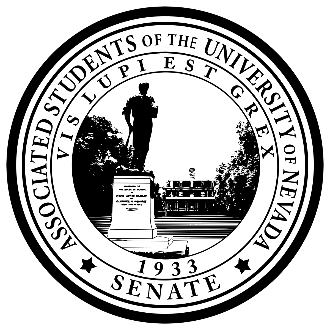 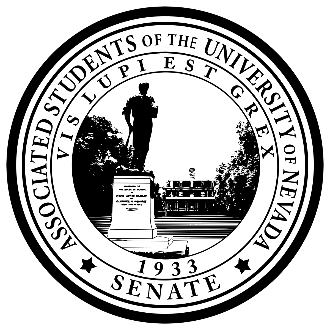 www.nevadaasun.com.  If you would like a copy of any of the agenda items listed, please contact Senator Kuykendall at senatorkuykendall@asun.unr.edu.  Committee on Budget and Finance Agenda Tuesday, October 31, 2017 Page 2 b. S.B.85 - An Act to Update the ASUN Operating Budget FY18 to Include the Director of Sustainability The Committee will read and debate the piece of legislation. The Committee may edit the piece of legislation as it sees fit. The Committee may decide to report favorably, unfavorably, take no action, or refer the legislation to another committee.  Kuykendall: seeks motion to favorably referThummel movers to favorably refer, Mall SecondsKuykendall: all that’s happening we are changing wording, looking at current operating budget. Rodriguez: president does not appoint that positionKuykendall: it is on the SASSarwar left room 3:53 pm Reentered at 3:55 pm Rodriguez: director of diversity and inclusion not here.Kuykendall: for director of diversity and inclusion, senator Thummel can include in his report. Moves into vote, all said aye. c. S.B.85 - An Act to Relocate the Nevada Sustainable Initiative Fund in the ASUN Operating Budget FY18 The Committee will read and debate the piece of legislation. The Committee may edit the piece of legislation as it sees fit. The Committee may decide to report favorably, unfavorably, take no action, or refer the legislation to another committee. Kuykendall: seeks motion to favorable refer the billBecker: moves to favorably refer the bill, Mall secondsKuykendall: moves into discussion, this is moving over the sustainability fund to the ASUN operating budget, moves into a vote, all said aye, motion carries. 7. PUBLIC COMMENT* Rodriguez: summaries you are writing, the summaries end up being from the opinion of the writer. Made me feel uncomfortable, was at senate meeting, conclusion was that blue crew spent money too soonKuykendall: during discussion it was the opinion of the body, conflicted, but yes blue crew spent most of their budget, make it seem as if it was the whole consensus. Mall: made notes that the body was taking about as a wholeRodriguez: having a document in front of them, governing bodies don’t work on consensus, they are based on voting, should be clarified that summaries are form opinion of writerKuykendall: summaries aren’t on SAS, easier to do it through document, becomes formality, try to write something to be included in the SAS, institute a way to vote for that. Put back on agenda.Rodriguez: financial reviews action items, you move to enter into financial review for diversity an inclusion to senate for formal approval Speaker Jackson: favorably recommendRodriguez:  favorably recommend these summaries Bussman: historically have made opinion statements on the budget?Rodriguez: love what you are doing, hasn’t been something formally submitted before. Kuykendall: if summaries become action item they need to be agenized?Jackson: do you want it just for senate? We can make them public if we vote on themKuykendall: considered making it public, some errors to fix going forwards, make them publically available, but write a bill saying it’s the duty of chair to draft up report of financial reviews, and then to upload to the public and agenized it for senateJackson: vote on something with unanimous consent. Becker: not representing whole body concern, oversite has two options, we need two options to vote on if review went successful or not, decide whether review justified if they were or were not spending responsibly and include in conclusion. Kuykendall: favorably refer the whole thing. Financial reviews for this meeting to be sent to me by tomorrow night, from here forwards, on the agenda to be voted on and favorably referred. Bill to specify what to do with docsRodriguez: loves this, use the rest of the semester to try and set it up related to how body will function and then put it into play by spring semester. Bodies should only do what the law tells them to do. Official start date will be what you chooseKuykendall: get infrastructure handled so don’t rush, I will draft the bill, figure out SAS from there, summaries sent to me as normal and sent to senate as normal, hopefully when we figure out structure we can vote individually on summaries. Rodriguez: always thinking about the future, as a body you are so considerate to each other. Becker, clarify, do the normal plan, financial reviews and then next week we will vote on financial review, Kuykendall: once we have a structure figured out, don’t worry about voting anytime soon. Moving on from this topic8. ADJOURNMENT  Adjourned at 4:15pm 9. NOTES. Unless otherwise marked by an asterisk, all items are action items upon which the Senate may take action. ASUN supports providing equal access to all programs for people with disabilities. Reasonable efforts will be made to assist and accommodate physically handicapped persons desiring to attend the meeting. Please call the Speaker of the ASUN at (775) 784-6589 in advance so that arrangements may be conveniently made. 